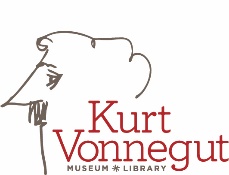 FOR IMMEDIATE RELEASE: February 3, 2020Kurt Vonnegut Museum and Library Media Contact: Julia Whitehead, julia.whitehead@vonnegutlibrary.org or 317-652-1954Kurt Vonnegut Museum and Library Presents The Future of Youth Writing – An Afternoon with Dave Eggers Students, parents, and teachers – This February 29 event is designed especially for you!Indianapolis, IN: Students, their parents or caregivers, and teachers are invited to join KVML founder and CEO Julia Whitehead and bestselling writer Dave Eggers for a discussion about Egger’s literary work, including his work with youth writing programs around the world on Saturday, February 29, 2020, from 4 to 6 pm at the Madam Walker Legacy Center, 617 Indiana Avenue. Come share your ideas about how youth writing can be improved in our community. Then, stay for a book signing event with Eggers. Bring your favorite book or purchase his books at the event.Tickets for the general public are $5 on Eventbrite. Tickets for KVML members, students, parents or guardians of students, and teachers are free. Please email EggersEvent@vonnegutlibrary.org to register. Dave Eggers is the author of many books, including The Captain and the Glory; The Monk of Mokha; The Circle; Heroes of the Frontier; A Hologram for the King, a finalist for the National Book Award; and What Is the What, a finalist for the National Book Critics Circle Award and winner of France's Prix Medicis Etranger. He is the founder of McSweeney's and the cofounder of 826 Valencia, a youth writing center that has inspired similar programs around the world, and of ScholarMatch, which connects donors with students to make college accessible. He is the winner of the Dayton Literary Peace Prize and is the cofounder of Voice of Witness, a book series that illuminates human rights crises through oral history. He is a member of the American Academy of Arts and Letters. His work has been translated into forty-two languages.Julia Whitehead is the founder and CEO of the Kurt Vonnegut Museum and Library in Indianapolis. Her background includes serving as an officer in the U.S. Marine Corps and writing and editing for Random House, Inc., Military Officers Association of America, and the state legislatures of South Carolina and Indiana. Whitehead taught English to children in Thailand in 2000 and worked for nearly nine years as a medical writer for Eli Lilly and Co., before leaving Lilly to open the Vonnegut Library. She serves on the Affiliate Steering Committee for Chicago’s American Writers Museum. Her writing has appeared in the Chicago Tribune, Biography.com, So It Goes, and Finding the Words: Stories and Poems by Women Veterans.For more information, contact julia.whitehead@vonneutlibrary.org. ###The Kurt Vonnegut Museum and Library champions the legacy of Hoosier author Kurt Vonnegut and the principles of free expression, common decency, and peaceful coexistence he advocated. www.vonnegutlibrary.org. 